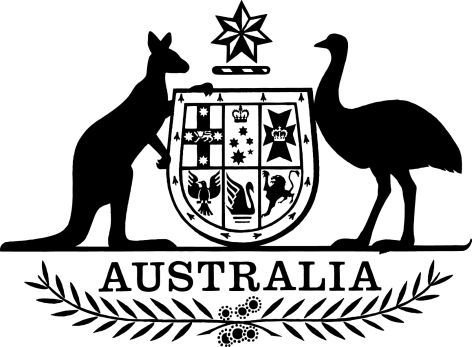 Modern Slavery Commencement Proclamation 2018I, General the Honourable Sir Peter Cosgrove AK MC (Ret’d), Governor-General of the Commonwealth of Australia, acting with the advice of the Federal Executive Council and under item 2 of the table in subsection 2(1) of the Modern Slavery Act 2018, fix 1 January 2019 as the day on which sections 3 to 10 and Parts 2 to 4 of that Act commence.Signed and Sealed with theGreat Seal of Australia on 13 December 2018Peter CosgroveGovernor-GeneralBy His Excellency’s CommandLinda ReynoldsAssistant Minister for Home Affairs
Parliamentary Secretary to the Minister for Home Affairs